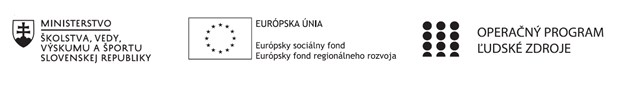 Správa o činnosti pedagogického klubu Príloha:Prezenčná listina zo stretnutia pedagogického klubuPríloha správy o činnosti pedagogického klubu              PREZENČNÁ LISTINAMiesto konania stretnutia: Základná škola, M.R. Štefánika 910/51, 07501 Trebišov ,                                                 Učebňa  č. 9Dátum konania stretnutia : 07.11.2019Trvanie stretnutia:                od  14:00 hod   -   do 16:00  hod	Zoznam účastníkov/členov pedagogického klubu: Klub učiteľov PDAG I. stupeň ZŠMeno prizvaných odborníkov/iných účastníkov, ktorí nie sú členmi pedagogického klubu  a podpis/y:Prioritná osVzdelávanieŠpecifický cieľ1.1.1 Zvýšiť inkluzívnosť a rovnaký prístup ku kvalitnému vzdelávaniu a zlepšiť výsledky a kompetencie detí a žiakovPrijímateľZákladná škola, M.R. Štefánika 910/51, 07501 TrebišovNázov projektuZvýšenie čitateľskej, matematickej a prírodovednej gramotnosti žiakov základnej školyKód projektu  ITMS2014+312011R032Názov pedagogického klubu Klub učiteľov PDAG I. stupeň ZŠDátum stretnutia  pedagogického klubu07.11.2019Miesto stretnutia  pedagogického klubuZŠ M.R. Štefánika, Trebišov, učebňa č.9Meno koordinátora pedagogického klubuMgr. Andrea KocákováOdkaz na webové sídlo zverejnenej správywww.zsmrstv.edupage.orgManažérske zhrnutie:Na zasadnutí klubu zo dňa 24.10.2019 sme sa zamerali na metódy a formy vo vyučovacej hodine a na prípravu projektu na predmete Hravá prírodoveda.Žiaci na hodine rozvíjali:spôsobilosť tvoriť závery a zovšeobecnenia, kritické myslenie, spoluprácu, komunikáciu, kreativitukľúčové slová:  projekt, veterný mlyn, nahraditeľná energia, Rozpracovali sme prípravu, pripravili pomôcky na realizovanie  vyučovacej činnosti na nasledujúcu hodinu s témou: Opakovanie tematického celku –projekt: Veterný mlyn.Manažérske zhrnutie:Na zasadnutí klubu zo dňa 24.10.2019 sme sa zamerali na metódy a formy vo vyučovacej hodine a na prípravu projektu na predmete Hravá prírodoveda.Žiaci na hodine rozvíjali:spôsobilosť tvoriť závery a zovšeobecnenia, kritické myslenie, spoluprácu, komunikáciu, kreativitukľúčové slová:  projekt, veterný mlyn, nahraditeľná energia, Rozpracovali sme prípravu, pripravili pomôcky na realizovanie  vyučovacej činnosti na nasledujúcu hodinu s témou: Opakovanie tematického celku –projekt: Veterný mlyn.Hlavné body, témy stretnutia, zhrnutie priebehu stretnutia:Zhodnotenie odučenej vyučovacej hodiny.Téma: Prírodné zdrojeCiele hodiny  boli splnené.Žiaci dokážu : Vyhodnotiť význam čistoty ovzdušia pre zdravie.Pomenovať, čo patrí medzi prírodné zdroje.Uviesť príklady obnoviteľných a neobnoviteľných zdrojov.Téma žiakov veľmi zaujala. Využívali sme rôzne vyučovacie metódy,  ktoré určite prispelik atraktivite.Zážitkové učenieŽiakov sme motivovali náučným videom Vzduch nepozná hranice. V rámci motivácie využívame napríklad internet, interaktívnu tabuľu, na ktorú si pripravujeme rôzne tajničky, prírodovedné hádanky, v ktorých sa ukrývajú rôzne slová charakterizujúce prírodné javy  - voda: krúpy, dážď, inovať, sneh, ľad, para, slnko: svetlo, teplo, vzduch: kyslík, dusík, vodné pary, plyny. Trieda bola rozdelená na tri skupiny a každá skupina mala pantomimicky ukázať , čo majú na obrázku.Na vyučovacej hodine využívame rôzne metódy a formy práce tak, aby žiaci mali zážitok z hodiny. Pokračovali sme v skupinovej práci, kde napísali päť najzaujímavejších vecí, ktoré sa naučili na hodine. Skupiny odprezentovali svoje poznatky a diskutovali o nich spolu s triedou.Príprava a rozpracovanie témy na nasledujúcu vyučovaciu hodinu.Téma: Opakovanie tematického celku a príprava na projekt: Veterný mlynVyhodnotiť význam čistoty ovzdušia pre zdravie. Pomenovať, čo patrí medzi prírodné zdroje. Uviesť príklady obnoviteľných a neobnoviteľných prírodných zdrojov. Vysvetliť význam vody v prírode a pre človeka, charakterizovať les a jeho zložky.Opísať základné vzťahy v lese, v našom prírodnom spoločenstve.Vyhodnotiť význam lesa pre organizmy a človeka.V rámci celej vyučovacej hodiny využívame rôzne metódy práce so žiakmi. Najčastejšie sa využíva slovná – dialogická, názorná, induktívno – deduktívna, motivačná, praktickej činnosti, projektová  a rôzne formy práce skupinové, hromadné, projektové vyučovanie.Príprava pomôcok potrebných na realizáciu pokusov na budúcu hodinu Diskutovali sme o nových pomôckach určených na hravú prírodovedu. Vysvetlili sme si ako využijeme pomôcky na najbližšej projektovej hodín. Vybrali sme si pomôcky určené na vyhotovenie projektu : Veterný mlyn.Pripravili sme si potrebné materiálne vybavenie, oboznámili sme sa s prostredím, v ktorom budeme pracovať so žiakmi, premysleli  rozdelenie žiakov do skupín, spôsob prezentácie a hodnotenia. Predovšetkým ich potrebujeme vhodne motivovať, zopakovať si dôležité vedomostí a informácie. Pri realizácií projektu musíme rešpektovať isté špecifickosti práce so žiakmi, preto postup organizácie treba prispôsobovať ich možnostiam a potrebám.Hlavné body, témy stretnutia, zhrnutie priebehu stretnutia:Zhodnotenie odučenej vyučovacej hodiny.Téma: Prírodné zdrojeCiele hodiny  boli splnené.Žiaci dokážu : Vyhodnotiť význam čistoty ovzdušia pre zdravie.Pomenovať, čo patrí medzi prírodné zdroje.Uviesť príklady obnoviteľných a neobnoviteľných zdrojov.Téma žiakov veľmi zaujala. Využívali sme rôzne vyučovacie metódy,  ktoré určite prispelik atraktivite.Zážitkové učenieŽiakov sme motivovali náučným videom Vzduch nepozná hranice. V rámci motivácie využívame napríklad internet, interaktívnu tabuľu, na ktorú si pripravujeme rôzne tajničky, prírodovedné hádanky, v ktorých sa ukrývajú rôzne slová charakterizujúce prírodné javy  - voda: krúpy, dážď, inovať, sneh, ľad, para, slnko: svetlo, teplo, vzduch: kyslík, dusík, vodné pary, plyny. Trieda bola rozdelená na tri skupiny a každá skupina mala pantomimicky ukázať , čo majú na obrázku.Na vyučovacej hodine využívame rôzne metódy a formy práce tak, aby žiaci mali zážitok z hodiny. Pokračovali sme v skupinovej práci, kde napísali päť najzaujímavejších vecí, ktoré sa naučili na hodine. Skupiny odprezentovali svoje poznatky a diskutovali o nich spolu s triedou.Príprava a rozpracovanie témy na nasledujúcu vyučovaciu hodinu.Téma: Opakovanie tematického celku a príprava na projekt: Veterný mlynVyhodnotiť význam čistoty ovzdušia pre zdravie. Pomenovať, čo patrí medzi prírodné zdroje. Uviesť príklady obnoviteľných a neobnoviteľných prírodných zdrojov. Vysvetliť význam vody v prírode a pre človeka, charakterizovať les a jeho zložky.Opísať základné vzťahy v lese, v našom prírodnom spoločenstve.Vyhodnotiť význam lesa pre organizmy a človeka.V rámci celej vyučovacej hodiny využívame rôzne metódy práce so žiakmi. Najčastejšie sa využíva slovná – dialogická, názorná, induktívno – deduktívna, motivačná, praktickej činnosti, projektová  a rôzne formy práce skupinové, hromadné, projektové vyučovanie.Príprava pomôcok potrebných na realizáciu pokusov na budúcu hodinu Diskutovali sme o nových pomôckach určených na hravú prírodovedu. Vysvetlili sme si ako využijeme pomôcky na najbližšej projektovej hodín. Vybrali sme si pomôcky určené na vyhotovenie projektu : Veterný mlyn.Pripravili sme si potrebné materiálne vybavenie, oboznámili sme sa s prostredím, v ktorom budeme pracovať so žiakmi, premysleli  rozdelenie žiakov do skupín, spôsob prezentácie a hodnotenia. Predovšetkým ich potrebujeme vhodne motivovať, zopakovať si dôležité vedomostí a informácie. Pri realizácií projektu musíme rešpektovať isté špecifickosti práce so žiakmi, preto postup organizácie treba prispôsobovať ich možnostiam a potrebám.Závery a odporúčania:Zhrnutie priebehu stretnutia –Edukačné  ciele vyučovacích  hodín boli  splnené.Na hodinách Hravej prírodovedy budeme aj naďalej využívať vhodné metódy a formy práce. Zameriame sa   najmä na projektové vyučovanie, pri ktorom využijeme pomôcky, ktoré sme získali v rámci tohto projektu. Projektová metóda sa javí najlepšou pre rozvíjanie  potrieb a záujmov žiaka, rozvíja vedomostnú úroveň žiaka,  tímovú spoluprácu,  prezentačné zručnosti a tvorivé schopností žiakov. Žiaci sa učia vyjadriť vlastný názor, rozvíjajú schopnosť rozhodovať sa, hľadajú správne riešenia, učia sa byť trpezlivým a zodpovedným.Závery a odporúčania:Zhrnutie priebehu stretnutia –Edukačné  ciele vyučovacích  hodín boli  splnené.Na hodinách Hravej prírodovedy budeme aj naďalej využívať vhodné metódy a formy práce. Zameriame sa   najmä na projektové vyučovanie, pri ktorom využijeme pomôcky, ktoré sme získali v rámci tohto projektu. Projektová metóda sa javí najlepšou pre rozvíjanie  potrieb a záujmov žiaka, rozvíja vedomostnú úroveň žiaka,  tímovú spoluprácu,  prezentačné zručnosti a tvorivé schopností žiakov. Žiaci sa učia vyjadriť vlastný názor, rozvíjajú schopnosť rozhodovať sa, hľadajú správne riešenia, učia sa byť trpezlivým a zodpovedným.Vypracoval (meno, priezvisko)Mgr. Denisa TelepčákováDátum07.11.2019PodpisSchválil (meno, priezvisko)Mgr. Andrea  KocákováDátum07.11.2019PodpisPrioritná os:VzdelávanieŠpecifický cieľ:1.1.1 Zvýšiť inkluzívnosť a rovnaký prístup ku kvalitnému vzdelávaniu a zlepšiť výsledky a kompetencie detí a žiakovPrijímateľ:Základná škola, M.R. Štefánika 910/51, 07501 TrebišovNázov projektu:Zvýšenie čitateľskej, matematickej a prírodovednej gramotnosti žiakov základnej školyKód ITMS projektu: ITMS2014+312011R032Názov pedagogického klubu:Klub učiteľov PDAG I. stupeň ZŠč.Meno a priezviskoPodpisInštitúcia1.Mgr. Andrea KocákováZŠ, M.R. Štefánika 910/51, 07501 Trebišov 2.Mgr. Ivana IlošvayováZŠ, M.R. Štefánika 910/51, 07501 Trebišov3.PaedDr. Mária ŠtefanováZŠ, M.R. Štefánika 910/51, 07501 Trebišov4.Mgr. Renáta LapitkováZŠ, M.R. Štefánika 910/51, 07501 Trebišov5Mgr. Denisa TelepčákováZŠ, M.R. Štefánika 910/51, 07501 Trebišovč.Meno a priezviskoPodpisInštitúcia